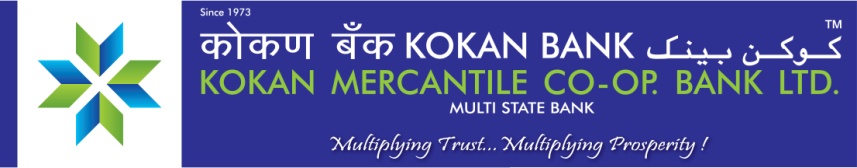 MEMBERSHIP KYC FORM    Membership No.		:	________________________________    Name of the Member	:	________________________________________________* Address (as per 		:	________________________________________________    Aadhar Card)					________________________________________________* Aadhar Card No. 		:	________________________________________________   PAN No.			:	________________________________________________* Mobile No. 			:	________________________, _______________________    Email Id			:	________________________________________________    Standing Instructions	:	Transfer the Yearly Dividend to Saving / Current Account_   Account Number		:	___________________ Branch : ____________________   Name of the Nominee	:	________________________________________________   Relationship with Member:	________________________________________________(                                           )                         SIGNATURE* Columns to be compulsorily filled  Enclosures :1. Copy of Aadhar Card, 2. Copy of PAN Card, 3. One Passport size photographNOTICE(for members only)COMPLIANCE WITH KYC GUIDELINESMembers of the Bank are hereby informed that the Reserve Bank of India has made it compulsory to make all Accounts as well as Memberships KYC Compliant. Members are therefore required to submit the following self attested documents to the Bank’s Share Department at Central Office or nearest Bank Branch latest by 30th June, 2019 :Copy of Aadhar Card as proof of address and identity One latest passport size photograph Mobile Number, E-mail address, if any Copy of PAN Card, if available, Members who fail to submit the above documents and comply with KYC requirement, their share amount, irrespective of their shareholding, will be transferred to the Bank’s General Reserve and the same will be paid / refunded to the members as and when their applications are received for refund.Members may also forward their KYC details for updation on email id - membershipkyc@kokanbank.inFurther, Members are also requested to submit their Account Number and Name of the Branch of our Bank in order to link the same with their respective Membership.We look forward to a positive response from your end to help up to serve you better. Assuring you to our best services at all times.						    for KOKAN MER. CO-OP. BANK LTD.,Sd/- 	              					CHIEF EXECUTIVE OFFICERPlace : Mumbai	Date : 10th August, 2018                                                                                            		Photo